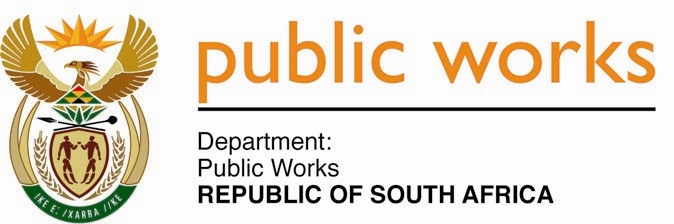 MINISTRY PUBLIC WORKSREPUBLIC OF SOUTH AFRICA Department of Public Works l Central Government Offices l 256 Madiba Street l Pretoria l Contact: +27 (0)12 406 2034 l +27 (0)12 406 1224Private Bag X9155 l CAPE TOWN, 8001 l RSA 4th Floor Parliament Building l 120 Plain Street l CAPE TOWN l Tel: +27 21 468 6900 Fax: +27 21 462 4592www.publicworks.gov.zaNATIONAL ASSEMBLYWRITTEN REPLYQUESTION NUMBER:						1332[NW1700E]INTERNAL QUESTION PAPER NO.:				23DATE OF PUBLICATION:						26 June 2020DATE OF REPLY:						 6 August 20201332.Ms N W A Mazzone (DA) asked the Minister of Public Works and InfrastructureWhat (a) total number of cases of illegal invasion of land owned by her department was recorded by her department in each (i) province and (ii) of the past five financial years, (b) is the current status of occupation, (c) total number of persons are currently occupying the land and (d) steps has her department taken to remedy the situation in each specified case?												NW1700E________________________________________________________________________________REPLY:I was informed by the Department of Public Works and Infrastructure (DPWI) that 39 cases of illegal invasion of land owned by the DPWI was recorded.(see Annexure A)Free State – 4Western Cape– 3Kwa Zulu Natal - 3Gauteng(Johannesburg & Pretoria) – 0Northern Cape  -  1North West  - 3Mpumalanga- 6Limpopo -  2Eastern Cape (Port Elizabeth and Mthatha) – 17ANNEXURE A:No.(a)Total number of cases of illegal invasion of land owned by DPWI(i)Province(ii)Past five financial years(b)Current status of occupation (c)Total number of persons occupying the houseSteps taken to remedy the situation in each specific caseErf 264 Port St JohnsEastern CapeYes Was Unlawful occupied, currently utilized by Home Affairs ± 10Eviction order was granted through State AttorneyErf 85 TsomoEastern CapeYes Unlawful occupied± 5The Department has taken the matter to State Attorney for evictionErf 119 SterkspruitEastern Cape Yes Unlawful occupied ±3The Department is in the process of entering into a contract with the occupantsErf 920 MthathaEastern CapeYes Unlawful occupied± 20The Department has taken the matter to State Attorney for evictionErf 350 MalutiEastern CapeYes Unlawful occupied± 5The Department is in the process of entering into a contract with occupant.Erf 200 MthathaEastern Cape Yes Unlawful occupied ±10The Department has taken the matter to State Attorney for evictionErf 8328 MthathaEastern CapeYesUnlawful occupied± 5The Department has taken the matter to State Attorney for evictionErf 170 Port St JohnsEastern CapeYesUnlawful occupied± 11The Department has taken the matter to State Attorney for evictionFarm 871, Grey Dell. East LondonEastern Cape YesIllegally occupied ± 2000Eviction order obtained Farm 871 PT 1, Grey Dell. East LondonEastern CapeYesIllegally  occupied ± 2000Eviction order obtainedFarm 871 PT 3, Grey Dell. East LondonEastern CapeYesIllegally occupied ± 2000Eviction order obtainedFarm 45, Draaibosch. KomgaEastern CapeYesIllegally occupied ± 750Liaising with local municipality to formalize housing development  Farm 114, Kommetjiesleegte Outspan, East LondonEastern CapeYesIllegally occupied ± 500Investigation In progress regarding formal housing developmentFarm 356, Black Hill Outspan. East LondonEastern CapeYesIllegally occupied± 750Investigation In progress regarding formal housing developmentFarm 866 PT 1, East London RDEastern CapeYesIllegally occupied± 1000Investigation In progress regarding formal housing developmentFarm 276 PT 1, PlaasDonkerhoek. Albany Eastern CapeYesIllegally occupied± 500Minister has approved, transfer in progressFarm 304, Nahoon Dam. East LondonEastern CapeYesIllegally occupied± 2500Eviction proceedings in progressKimberley ERF 6983Northern CapeYesSquattersUnknownEviction proceedings in progressRem of Portion 69 of the farm Reserve No. 7A No. 15826KwaZulu-NatalYesUnlawfully occupiedUnknownSite investigation to be conductedRem of Portion 3 of the farm Veelgeluk No. 171 KwaZulu-NatalYesUnlawfully occupiedUnknownSite investigation to be conductedPortion 4 of the farm RietVallei No. 1043KwaZulu-NatalYesUnlawfully occupiedUnknownSite investigation to be conductedErf 1117 BlaauwbergWestern CapeYes Unlawful occupied± 25The Department is in the process of transferring the property to the Department of Human Settlement, Water & Sanitation for housing development purposesFarm 295 GrabouwWestern CapeYes Unlawful occupied± 2000The Department is in the process of transferring the property to the Department of Human Settlement, Water & Sanitation for housing development purposesPortion 65 of Farm 82 RoodeZand, Worcester (known as SandhillsWestern CapeYes Unlawful occupied ±500The Department is in the process of transferring the property to the Department of Human Settlement, Water & Sanitation for housing development purposesRemainder of Farm Loskop North 12 JSLimpopoYesUnlawful occupied ±500The Department is currently of in a process of EvictionPT 13 of Farm Tempelhof 150 MSLimpopoYesUnlawfully occupied7 businessesThe Department is currently of in a process of EvictionErf 8225 Portion 1Free StateYes Unlawfully occupied1The illegal occupation came to our attention recently and we are in the process of identifying the illegal occupant and the circumstances under which he occupied the farm.Farm Tochgekry 151 Free StateYes Unlawfully occupied1The illegal occupant indicated that they have signed care taker agreement with the Department of land Affairs and Rural Development. This matter is under further investigation.Farm Grootgewaagd 630Free State Yes Unlawfully occupied 1The illegal occupation came to our attention recently and we are in the process of identifying the illegal occupant and the circumstances under which he occupied the farm.Farm De Kamp 1294 Portion 1Free StateYesUnlawfully occupied15A family known as the Lehola – family is currently in occupation. The department is in the process of engaging with the family in an effort to resolve the matter. Several meeting have already taken place.Portion 4 of the farm Zandpan 423 IPNorth West YesVacated+-300Extent: 628.7167 hLand Transferred to Matlosana Local MunicipalityPortion 24 (.9965h) and 34 (.5308h) of Rustenburg town and Townlands 272 JQ.North WestYesIllegally OccupiedOne (1): CompanyExtent: 1.5273 hEviction letter IssuedPortion 1 of farm Wildebeestfontein 274 JQNorth WestYesIllegally occupiedOne (1): CompanyExtent: 3.9752 (of 297.0844 h)Eviction letter IssuedPORTION 23 OF FARM VALSCHFONTEIN, ValschfonteinMpumalangaYesIllegally occupiedNumber unknownThe office was in negotiation with Dr J S Moroka Municipality for the transfer of the property .The submission is with PPM for disposal of the property to Dr J S Moroka.Farm Sheba Siding 939 JUMpumalangaYesIllegally occupiednumber unknownThe office was in negotiation with Umjindi Municipality (current merged with Mbombela Local Municipality) for the transfer of the property . Process never finalised as the Municipality never submitted the required documentsRE/2/ of the Farm Dingwell 276 JT,NelspruitMpumalangaYesIllegally occupiedPlus/ minus 1000 housesThe submission is with PPM for disposal of the property to City of Mbombela Local Municiplaity.Ptn 1 of the Farm Rietfontein 193 JT, RietfonteinMpumalangaYesIllegally occupiedGuest houseThe matter is under the administration of Forestry and Fisheries and the office is awaiting their comments on the matter.Farm Rooiduiker , Ingrid and Vaal Riebok in HazyviewMpumalangaYesIllegally occupiednumber unknownReferred to Legal ServicesFarm  Langrand in KaapsehoopMpumalangaYesIllegally occupiednumber unknownWith Land Invasion Task team developed by city of Mbombela. 